Addressing Health Disparities in the SPF Process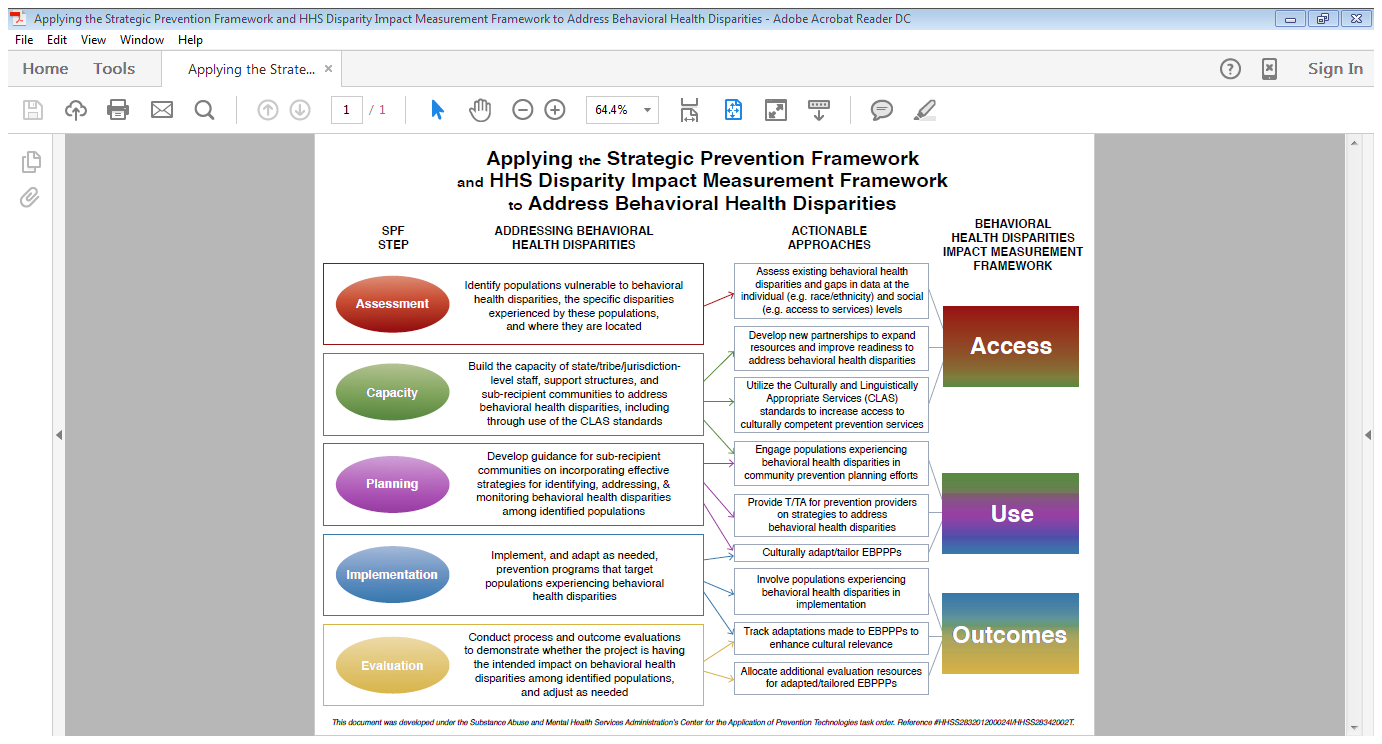 Health Disparities Impact Statement			Coalition/Group Name:     
 New York Office of Alcoholism and Substance Abuse Services. September 2015